COLEGIO EMILIA RIQUELME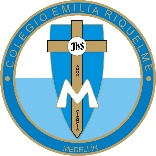 ÁREA DE HUMANIDADES, LENGUA CASTELLANADOCENTE: MARIA ISABEL MAZO ARANGOACTIVIDADES SEMANA DEL 20 AL 24 DE ABRIL¡BIENVENIDAS! ¡FELIZ REGRESO DE VACACIONES!Es para mí una gran alegría poder saludarlas nuevamente. Espero que estos días de vacaciones hayan sido de mucho provecho para todas ustedes y sus familias y si bien sabemos que las circunstancias no son a las que estamos acostumbrados (paseos, fiestas, rumbitas, piyamadas, etc, etc...) podemos hacer de este tiempo algo muy provechoso para fortalecer nuestras relaciones con las personas que convivimos a diario.Paso entonces a explicarles un poco el trabajo académico que iniciaremos a partir del día de hoy 20 de abril. Esta guía de trabajo está organizada por los días que nos corresponden las clases. La idea es, en lo posible, tratar de continuar nuestra cotidianidad de estudio teniendo en cuenta el horario escolar normal. Por cada día de clase, les explicaré las actividades que realizaremos y para su realización o dudas que se presenten, estaré disponible a través del whatsApp, video conferencia o correo electrónico (la opción que consideres más adecuada y se adapte mejor a tu contexto). Para el envío de las actividades, lo puedes hacer por fotos, en un solo correo y a través del correo: isamaran@campus.com.coSea que interactuemos en cada clase (que es lo más conveniente) o que tú decidas realizar sola las actividades, es importante que no dudes en ningún momento en preguntar aquello que no comprendas o sobre aspectos que tengas dudas, por muy pequeñas que parezcan. A no ser que la señal de Internet nos juegue una mala pasada, todas las clases estaré atenta para poder comunicarnos y juntas continuar el proceso de enseñanza-aprendizaje.¡Bueno! Ahora sí… manos a la obra…Estas son las agendas de la semana. En lo posible vamos a trabajar directamente en el cuaderno y en el libro, en las páginas que correspondan.FECHA: LUNES 20 DE ABRIL (5ta hora: 12-1 p.m.)TEMA: Saludo de regreso de vacaciones Realización del segundo periodo en el cuadernoDesempeños y temas del segundo periodoEscrito: escribe una experiencia significativa de estas vacaciones DESARROLLO:El saludo ya lo realicé arriba.En el cuaderno realizarás la hoja del segundo periodo. Este lo acompañarás con un dibujo relacionado con la última película que te viste y una frase que te haya llamado la atención de ella.Indicadores del segundo periodo. Copiarlos en el cuaderno después de la hoja del segundo periodo. Es importante que tengas en cuenta que estos desempeños no son una camisa de fuerza. Puede que por las circunstancias quedan algunos temas y desempeños por alcanzar… no te preocupes, luego los iremos abarcando poco a pocoPara finalizar escribe una corta experiencia significativa de estas vacaciones atípicas 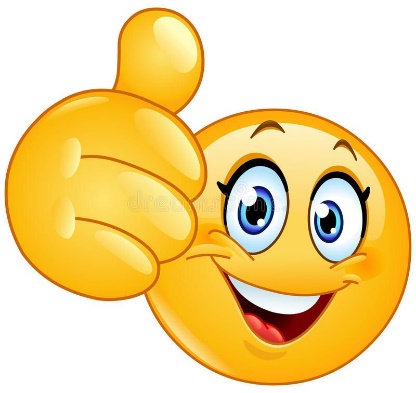 FECHA: MIÉRCOLES 22 DE ABRIL (4ta hora: 10:30-11:30 p.m.)TEMA: Introducción al tema de diptongos y hiatosDESARROLLO: Trata de hacer un recorderis mental de lo que entiendes por hiatos y diptongos.Abre tu libro en la página 224y realiza los puntos 1, 2 y 4.Antes de iniciar el tema propiamente, realiza un repaso de las reglas generales de acentuación que están al final de la página 224 y al inicio de la página 225 y realiza los puntos 1 y 2 de la página 225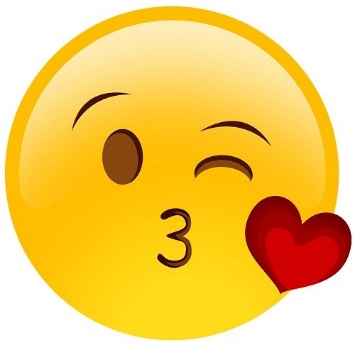 FECHA: JUEVES 23 DE ABRIL (6Ta hora: 1-2 p.m.)TEMA: DIA DEL IDIOMADESARROLLO:Hoy es el día del idioma español y para ello, vamos a exaltar la vida y obra de un gran escritor: Visita la página y realiza la lectura de la vida y obra de este gran escritor: https://www.biografiasyvidas.com/biografia/m/machado.htmEste autor excribió grandes poemas que hoy son muy reconocidos a nivel mundial, u no de ellos es proverbios y cantares XXIX, léelo:https://www.poesi.as/amach164.htmLuego escucha esta linda canción de Juan Manuel Serrat:https://www.youtube.com/watch?v=2DA3pRht2MAEscribe en tu cuaderno:Una reflexión acerca del tema principal de la canción.¿A qué nos invitan estos dos textos?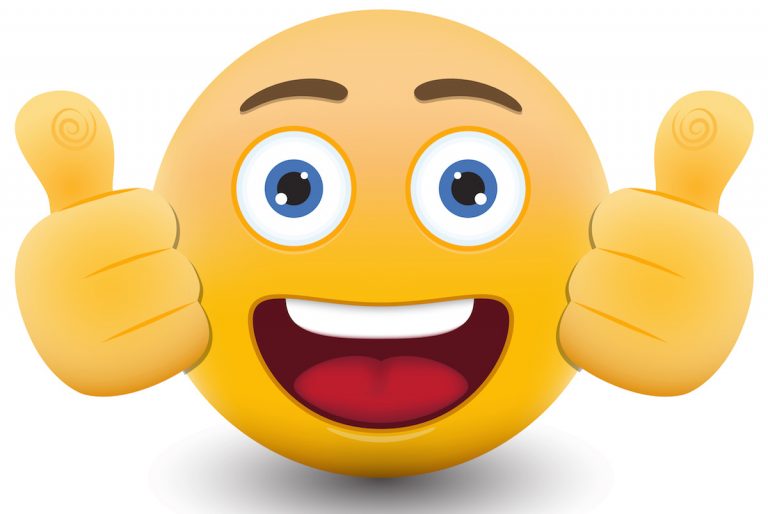 FECHA: VIERNES 24 DE ABRIL (3ra hora: 9:30-10:30 a.m.)TEMA: el diptongo y el hiatoDESARROLLO:Lee la teoría de diptongos y hiatos de la página 224.La teoría de los hiatos y los diptongos se puede resumir de la siguiente manera:Casos de hiato: Solo existen tres casos de hiato: Vocal abierta + vocal cerrada con tildeVocal cerrada con tilde + vocal abiertaVocal abierta + vocal abiertaCasos de diptongovocal cerrada + vocal abiertavocal abierta + vocal cerradavocal cerrada + vocal abierta con tildevocal cerrada + vocal cerrada con tilde	solo para iú	vocal cerrada con tilde + vocal cerrada	solo para uívocales abiertas: a, e, ovocales cerradas i, uLa explicación de este tema es muy importante para resolver dudas, si no te puedes comunicar conmigo, puedes ampliar el tema ingresando en los siguientes enlaces:https://www.diptongos.net/diptongo-con-tildehttps://www.ejemplode.com/12-clases_de_espanol/49-ejemplo_de_hiato.htmlRealiza los puntos 3 y 4 de la página 225 
En el correo que me envíes cuéntame cómo te pareció el trabajo de la semana… ¿muy pesado? ¿Mucho? ¿Interfirió en tu dinámica familiar?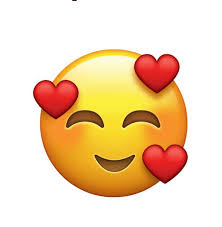 Esta información me servirá mucho para la planeación de la próxima semana…Abrazos!!!!Colegio 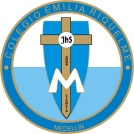 Emilia RiquelmeÁrea: Lengua CastellanaGrado: 10°                Periodo: 2Docente: María Isabel Mazo A.Intensidad semanal: 4 horasPRODUCCIÓN TEXTUALDesarrollo procesos de autocontrol y corrección lingüística en mi producción de textos orales y escritos.COMPRENSIÓN E INTERPRETACIÓN TEXTUALRelaciono el significado de los textos que leo con los contextos sociales, culturales y políticos en los cuales se han producido.LITERATURAIdentifico en obras de la literatura universal el lenguaje diferentes aspectosMEDIOS DE COMUNICACIÓN Y OTROS SISTEMAS SIMBÓLICOSInfiero las implicaciones de los medios de comunicación masiva en la conformación de los contextos sociales, culturales, políticos, etc., del país.ÉTICA DE LA COMUNICACIÓNUtilizo el diálogo y la argumentación para superar enfrentamientos y posiciones antagónicas.PRODUCCIÓN TEXTUALDesarrollo procesos de autocontrol y corrección lingüística en mi producción de textos orales y escritos.COMPRENSIÓN E INTERPRETACIÓN TEXTUALRelaciono el significado de los textos que leo con los contextos sociales, culturales y políticos en los cuales se han producido.LITERATURAIdentifico en obras de la literatura universal el lenguaje diferentes aspectosMEDIOS DE COMUNICACIÓN Y OTROS SISTEMAS SIMBÓLICOSInfiero las implicaciones de los medios de comunicación masiva en la conformación de los contextos sociales, culturales, políticos, etc., del país.ÉTICA DE LA COMUNICACIÓNUtilizo el diálogo y la argumentación para superar enfrentamientos y posiciones antagónicas.TEMASLiteratura del siglo de oro y la ilustración Conectores Tipos de comasEl ensayoTextos argumentativosMedios masivos de comunicación Pensum académicos (TRANSVERSAL AL PROYECTO DE ORIENTACIÓN VOCACIONAL)Videojuegos, ciborgs y cuerpos virtualesLos diptongos y los hiatosEstrategias de evaluación durante el aislamiento socialActividades enviadas a través del correo, participación en video conferencia, participación en el grupo de WhatsApp, interacción con la docente en la realización de las actividadesActividades enviadas a través del correo, participación en video conferencia, participación en el grupo de WhatsApp, interacción con la docente en la realización de las actividades